Привод (рисунок 3.9) состоит из электродвигателя мощностью Рдв (кВт) с частотой вращения nдв (об/мин), редуктора и цепной (ременной) передачи. Требуется определить: а) угловые скорости валов; б) передаточные числа; в) общий КПД и вращающие моменты для всех валов. Варианты задачи взять с таблицы 11. При расчете принимать следующие значения КПД передач: ηп = 0,99; ηцп = 0,95; ηрп = 0,96; ηзуб = 0,97; ηчп = 0,77-0,85.Таблица 11. Варианты заданий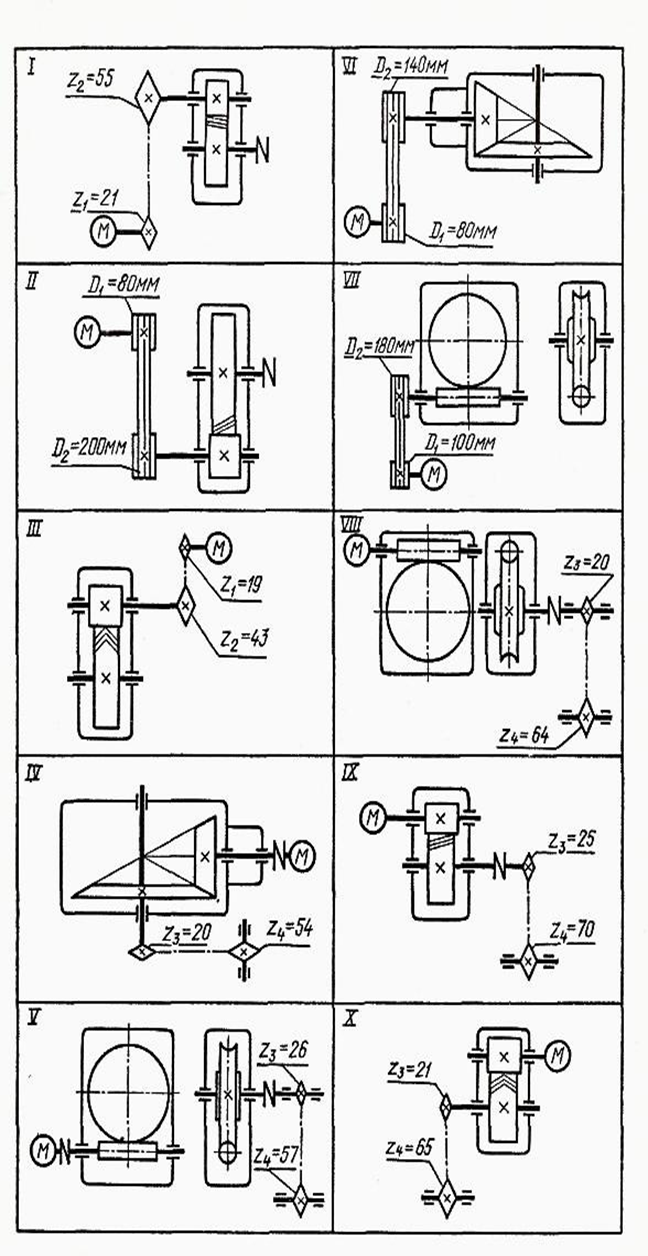 Рисунок 3.9 Схема привода№ варианта№ схемы по рис. 3.9Рдв, кВтnдв, об/минПередаточное число редуктораир553,69552